REPRTIENDO BOLSAS SOLIDARIAS EN CANTON SAN SEBASTIAN, SANTA ROSA DE LIMA15 DE JULIO 2020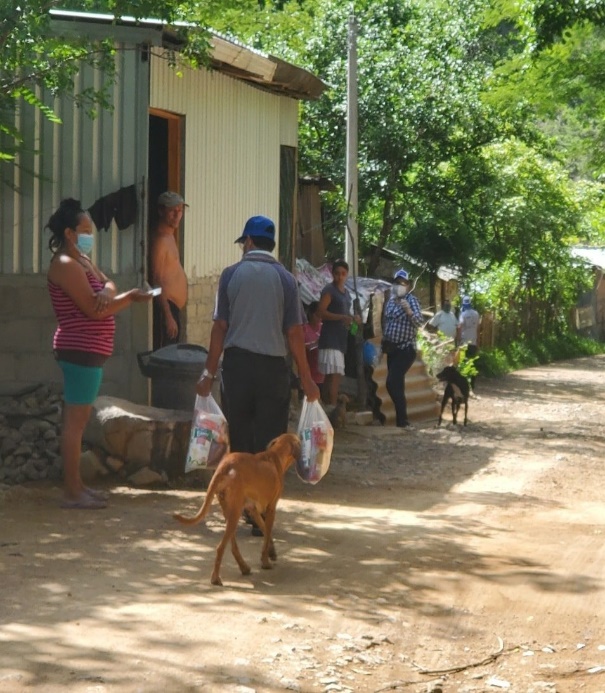 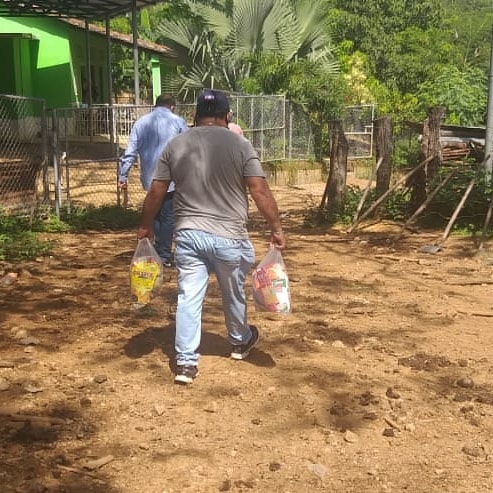 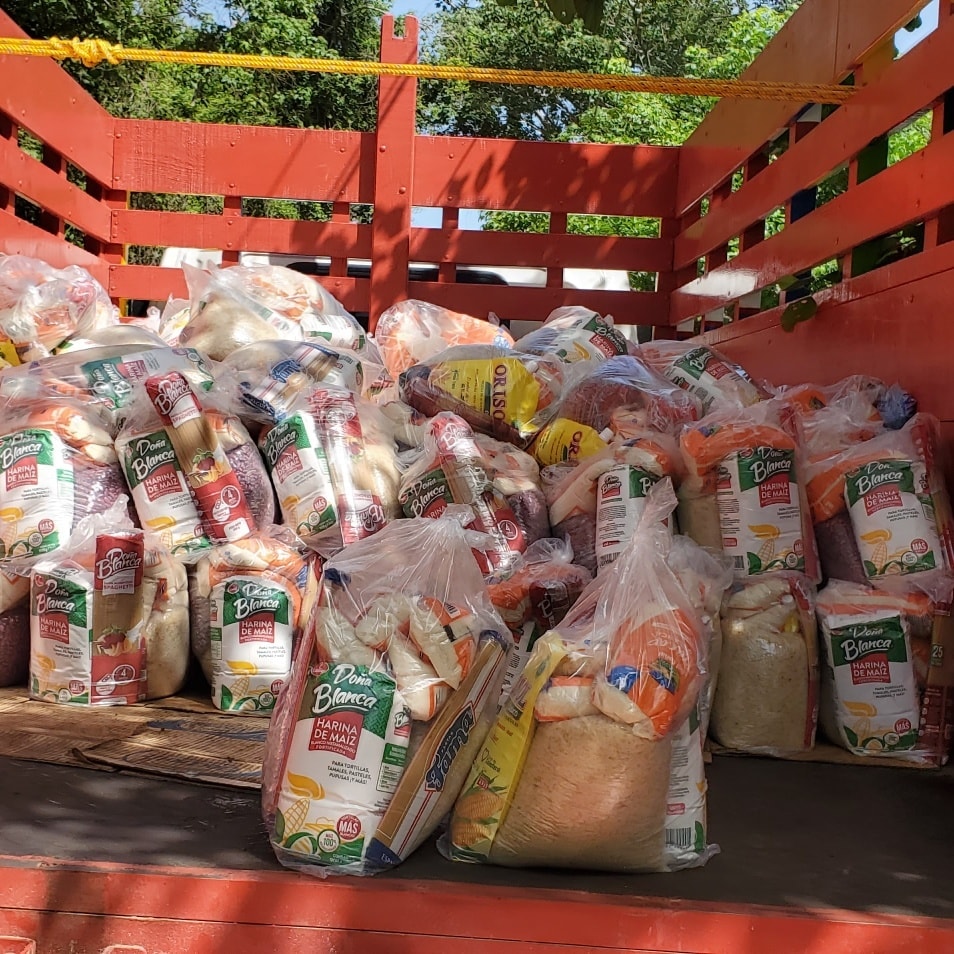 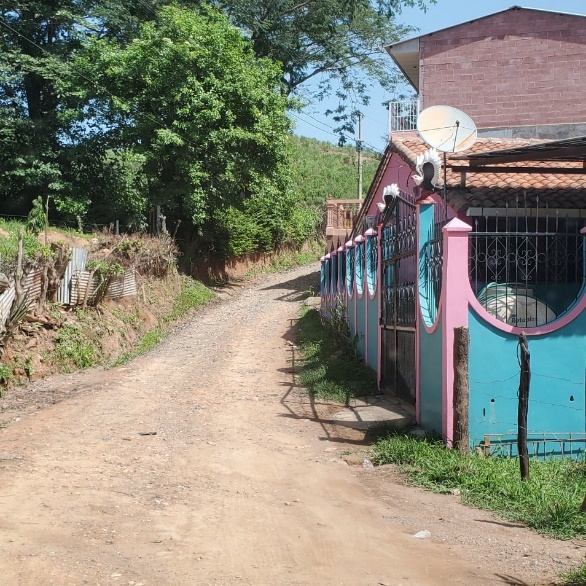 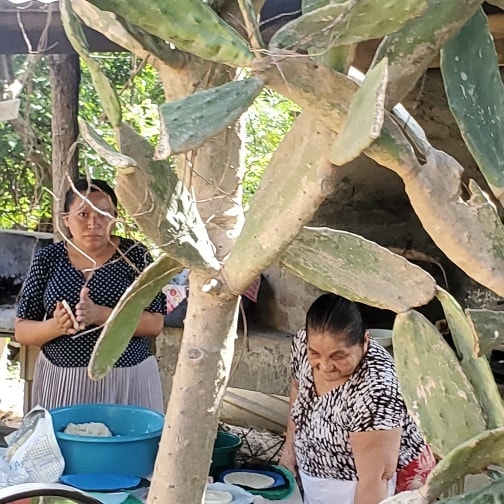 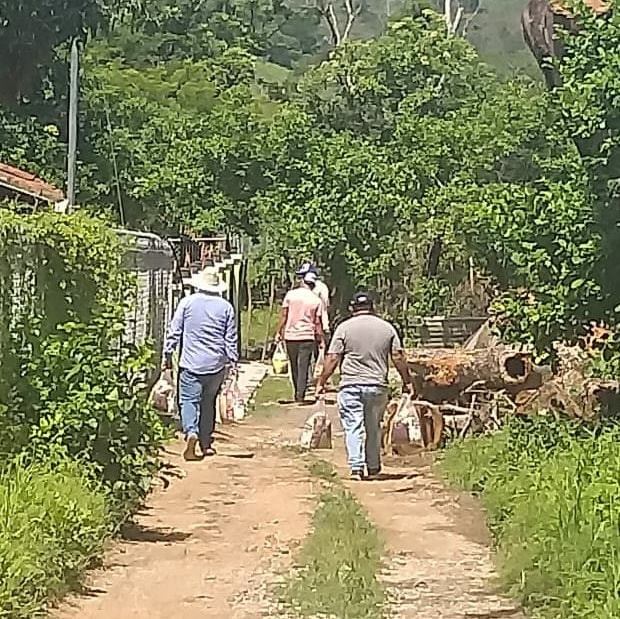 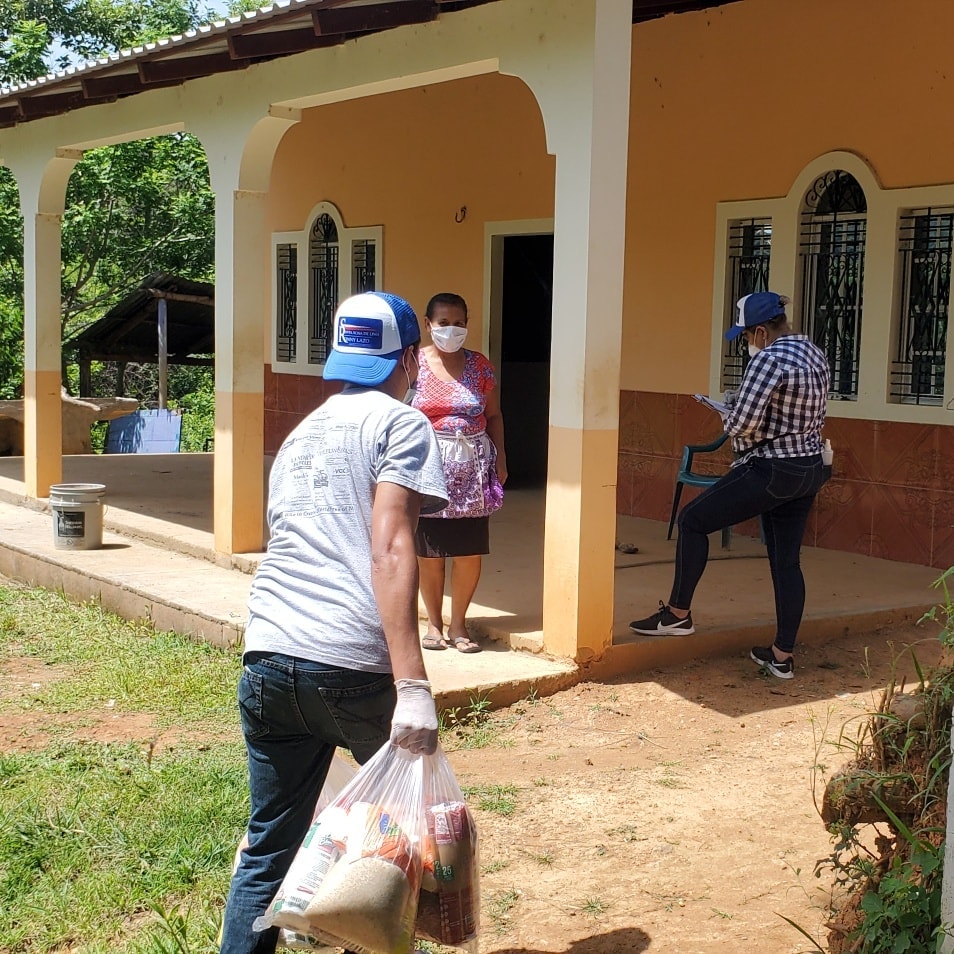 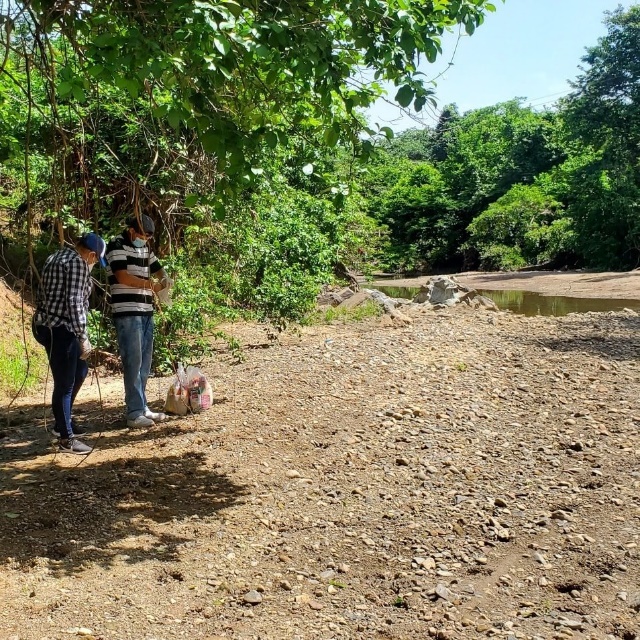 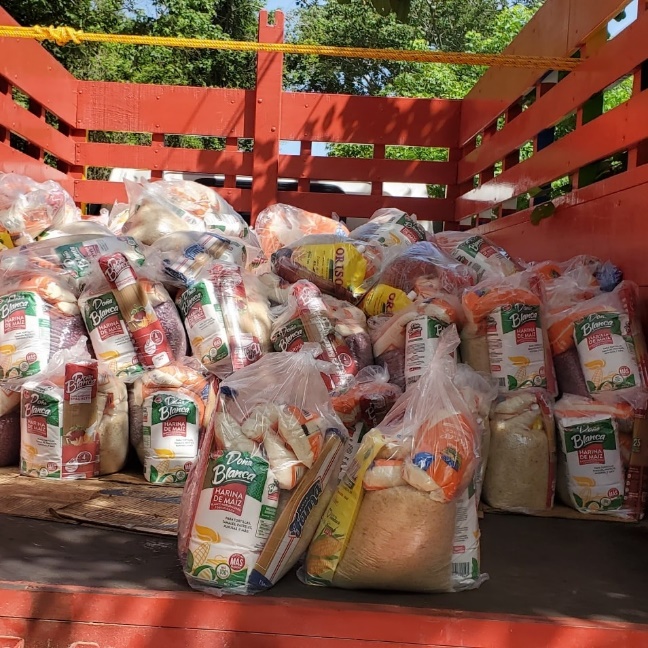 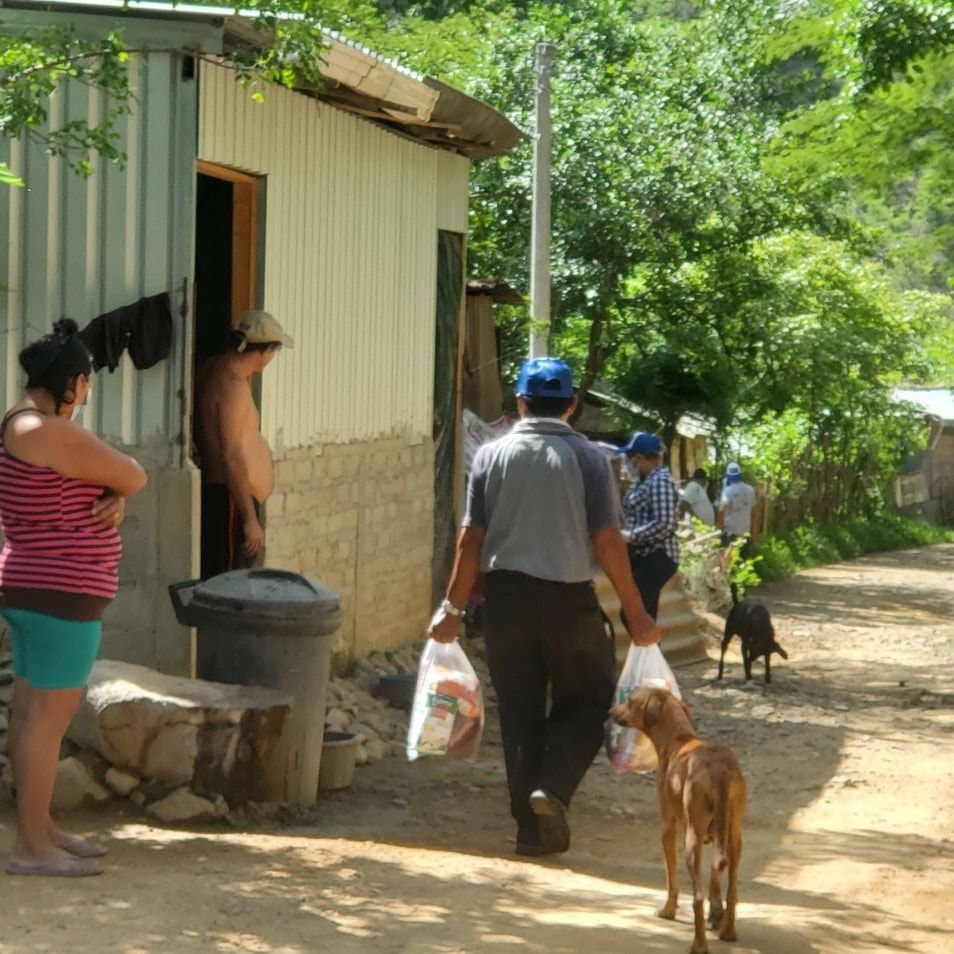 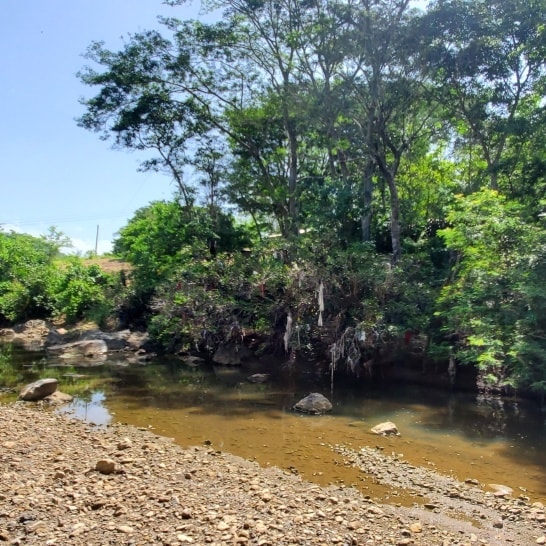 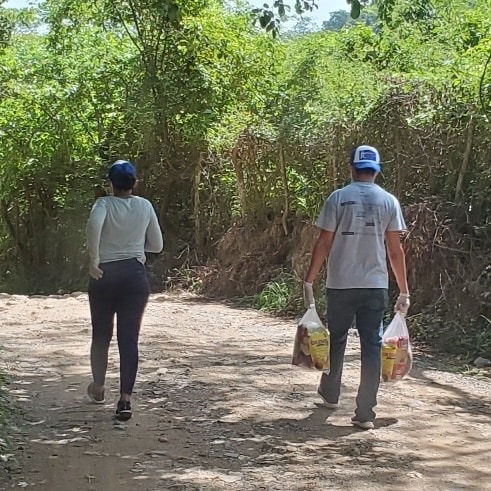 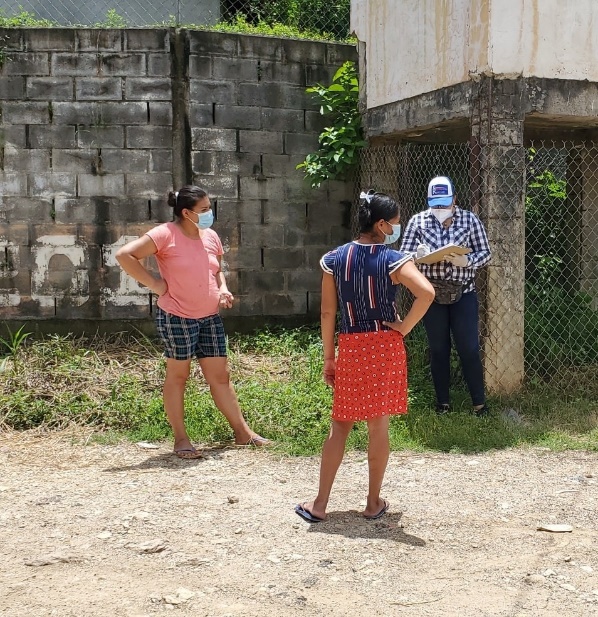 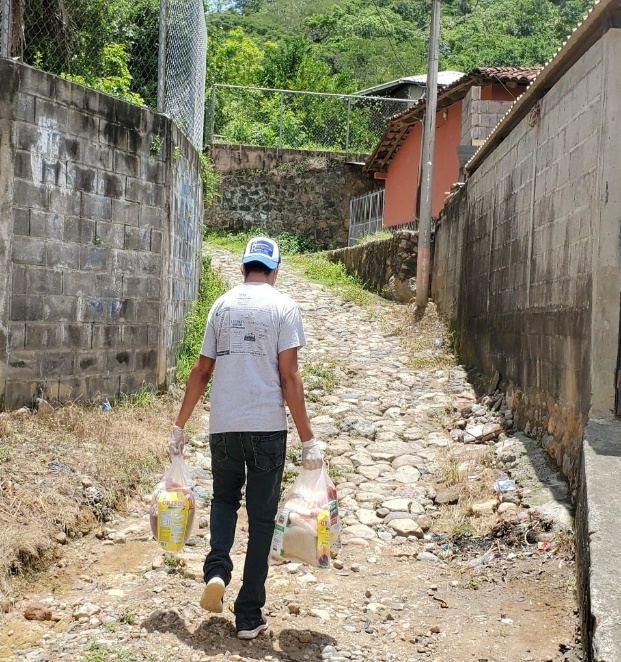 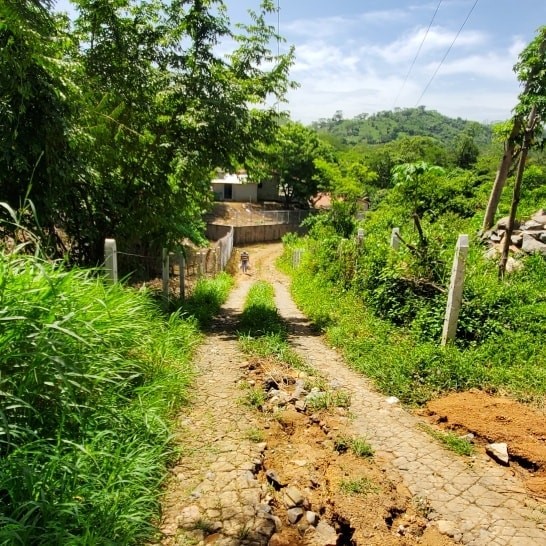 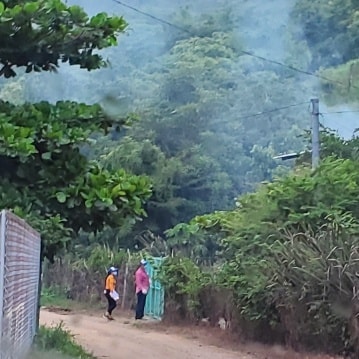 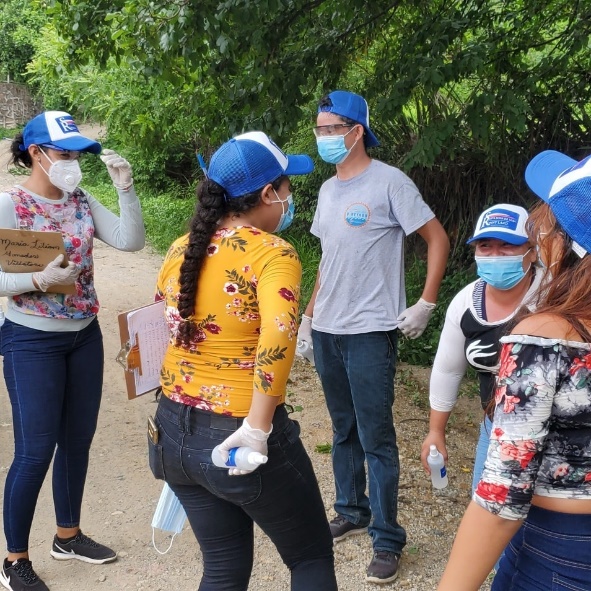 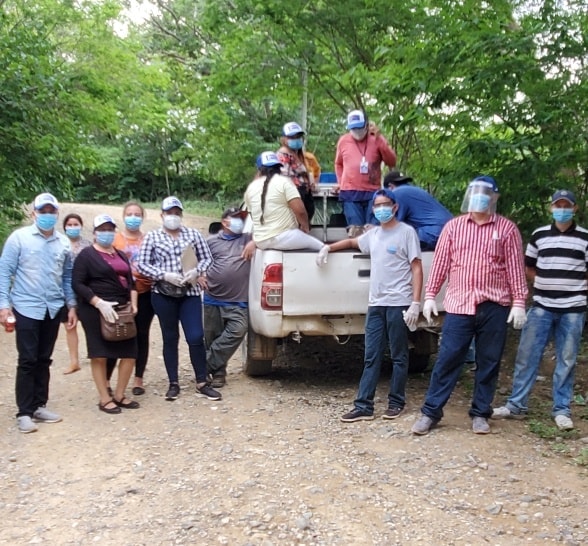 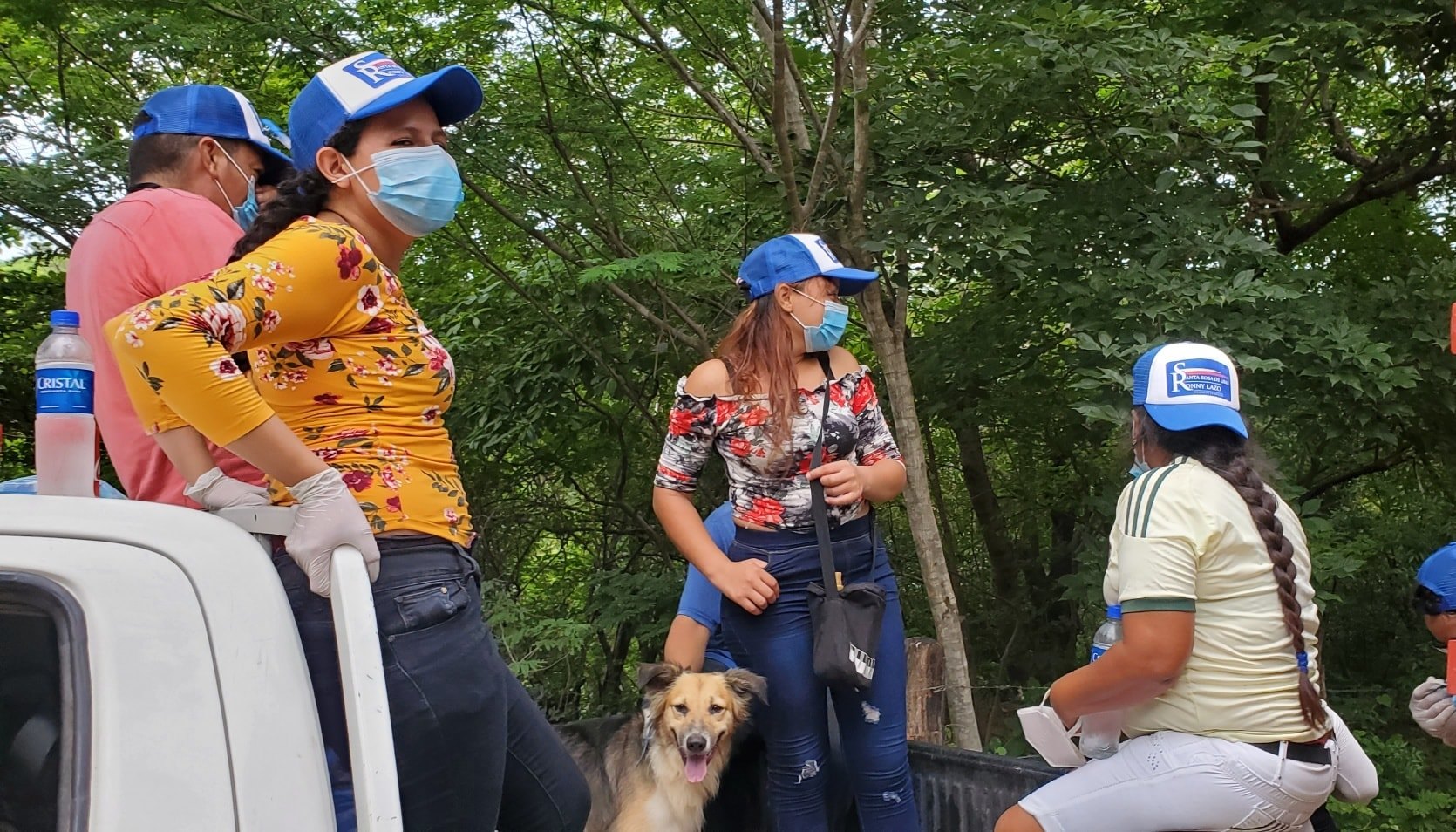 15 DE JULIO 2020REPARTIENDO LA BOLSA SOLIDARIA EN EL CANTON PASAQUINITA SANTA ROSA DE LIMA, TODOS LOS CASERIOS                     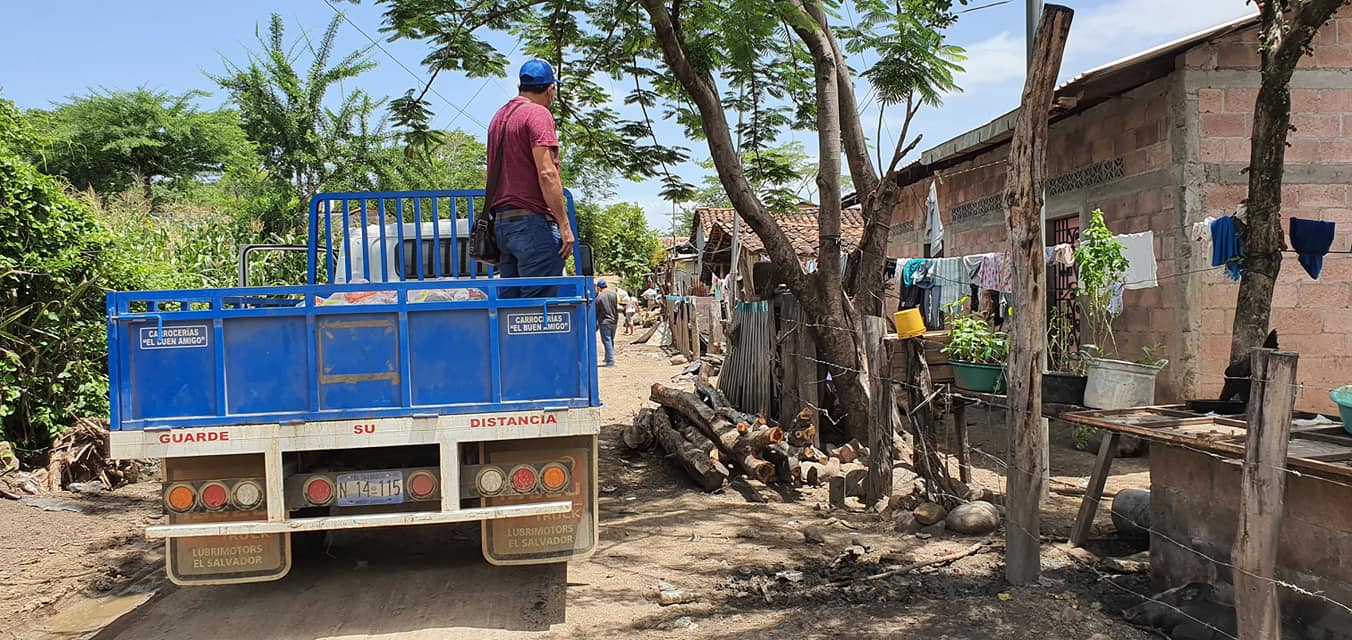 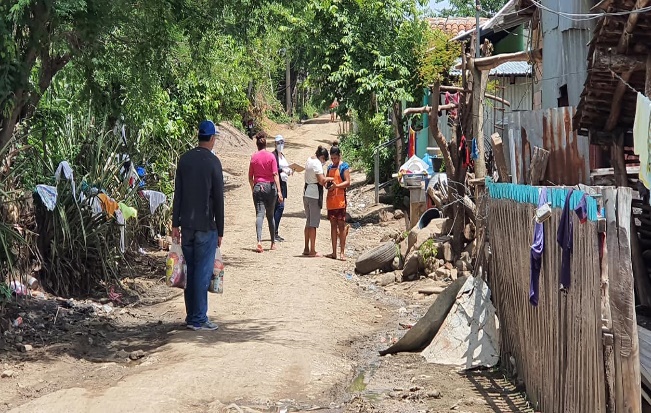 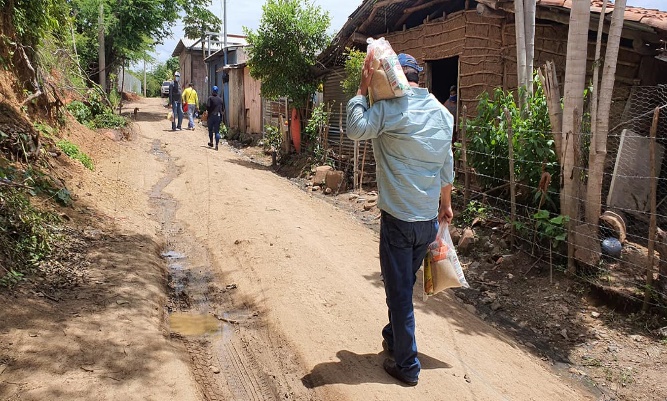 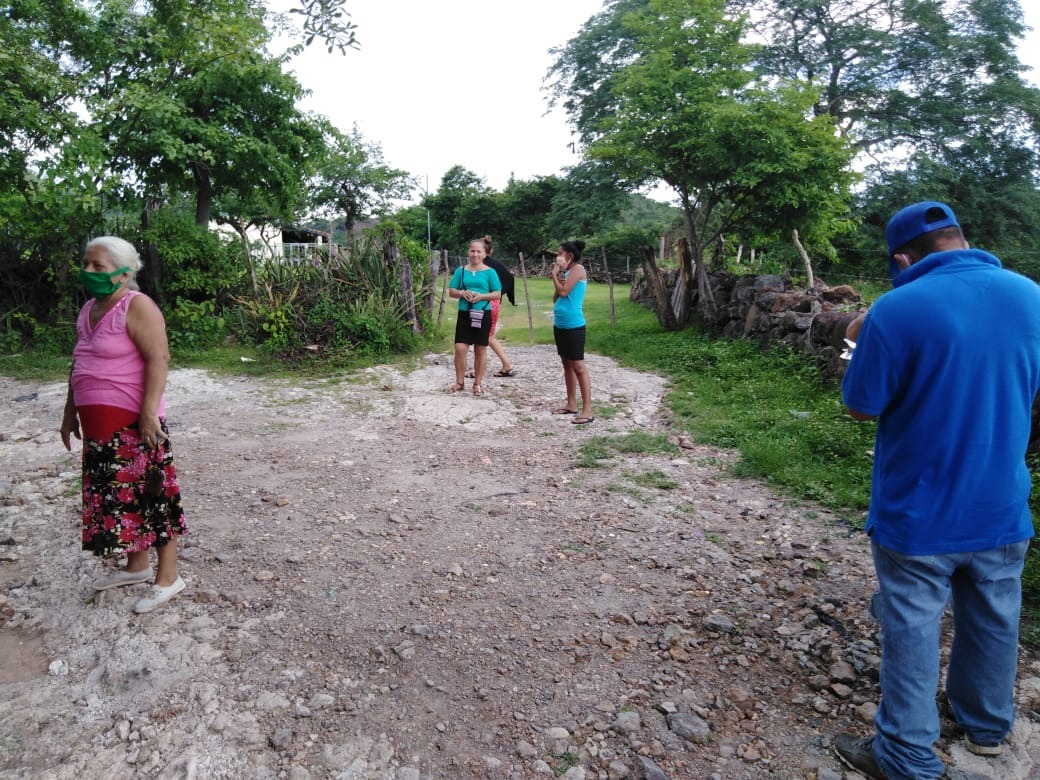 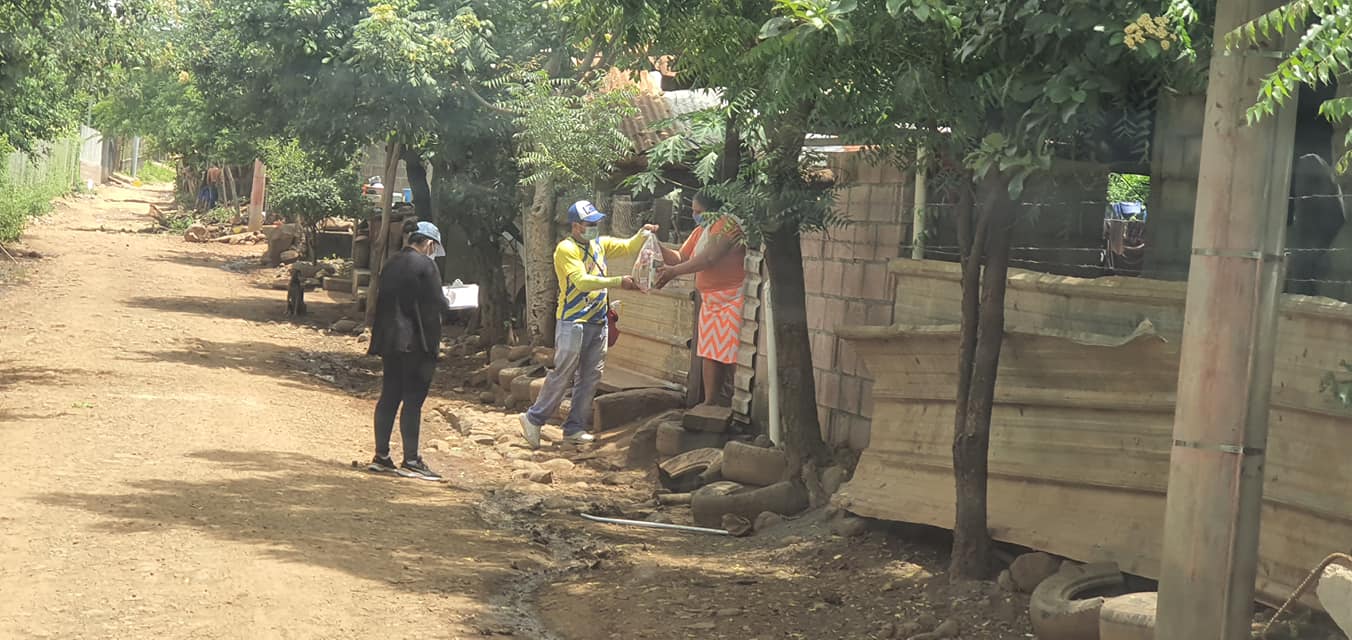 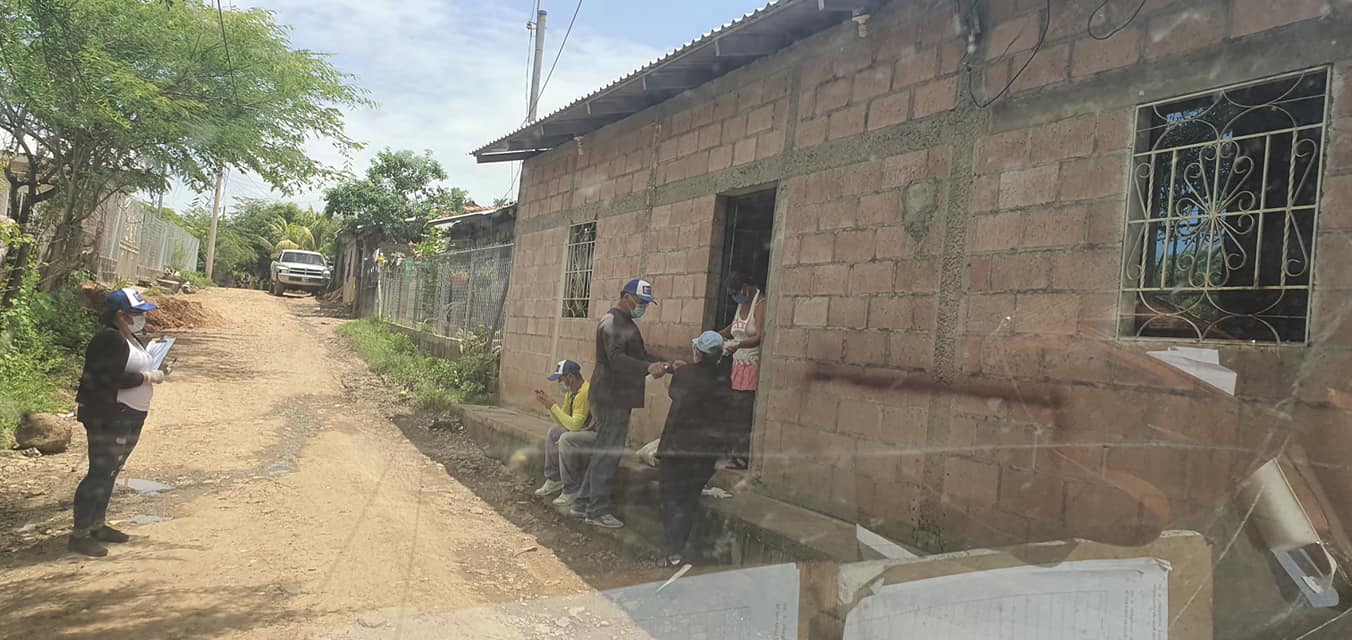 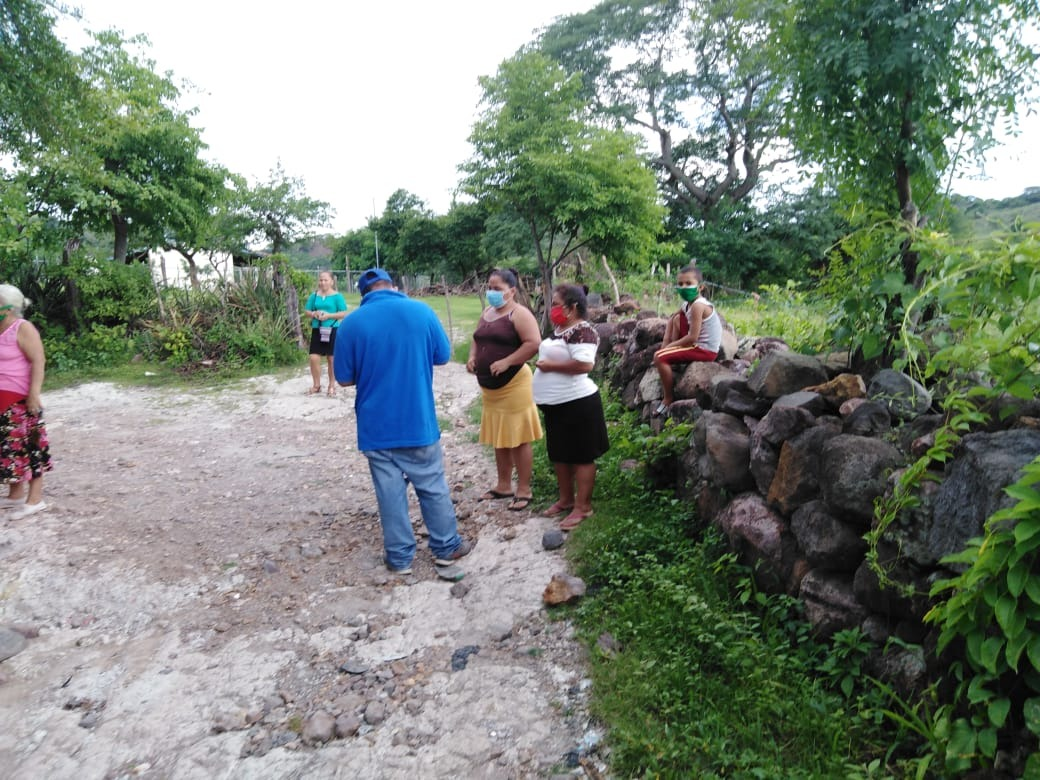 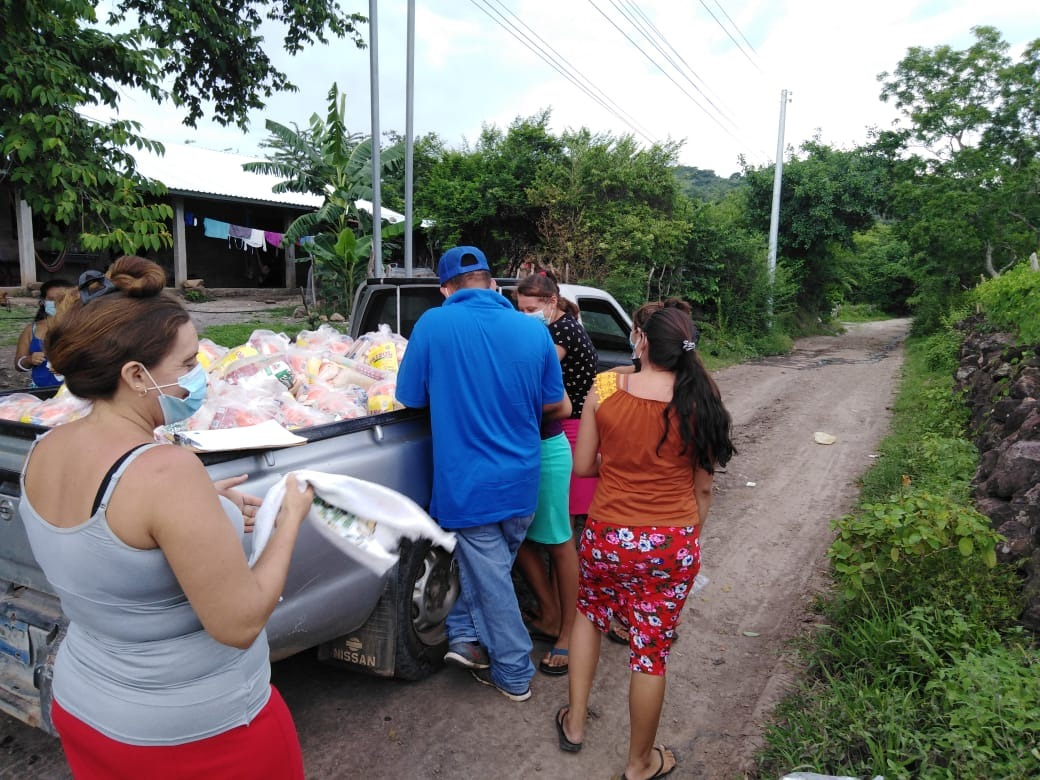 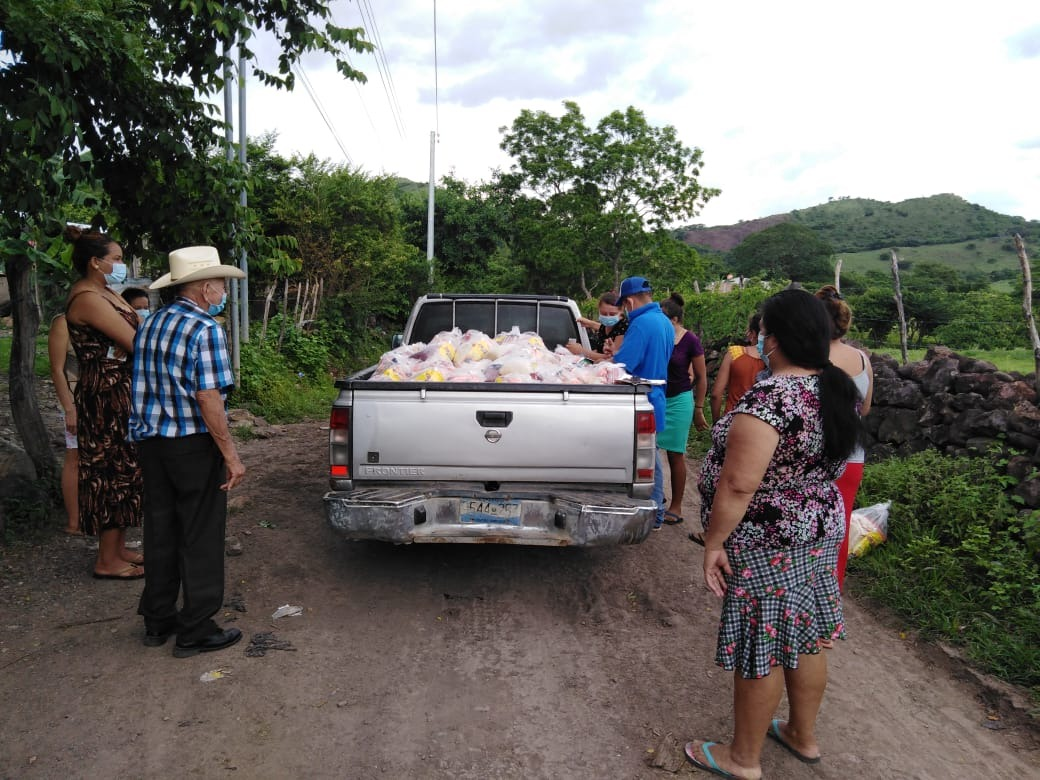 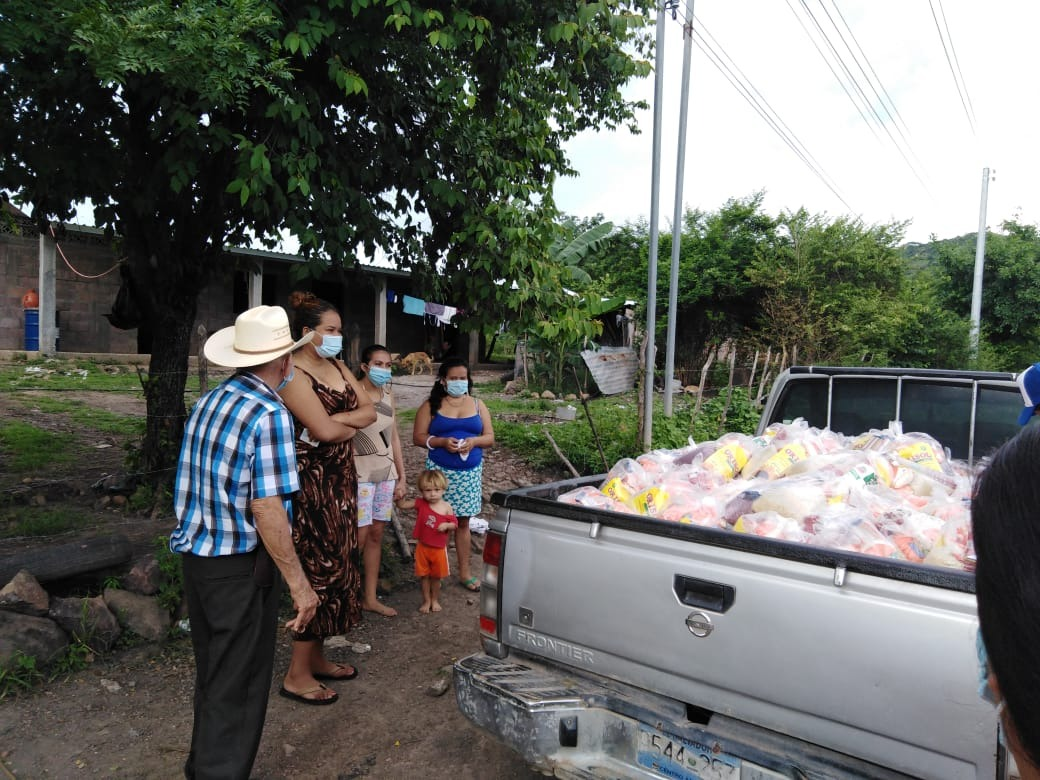 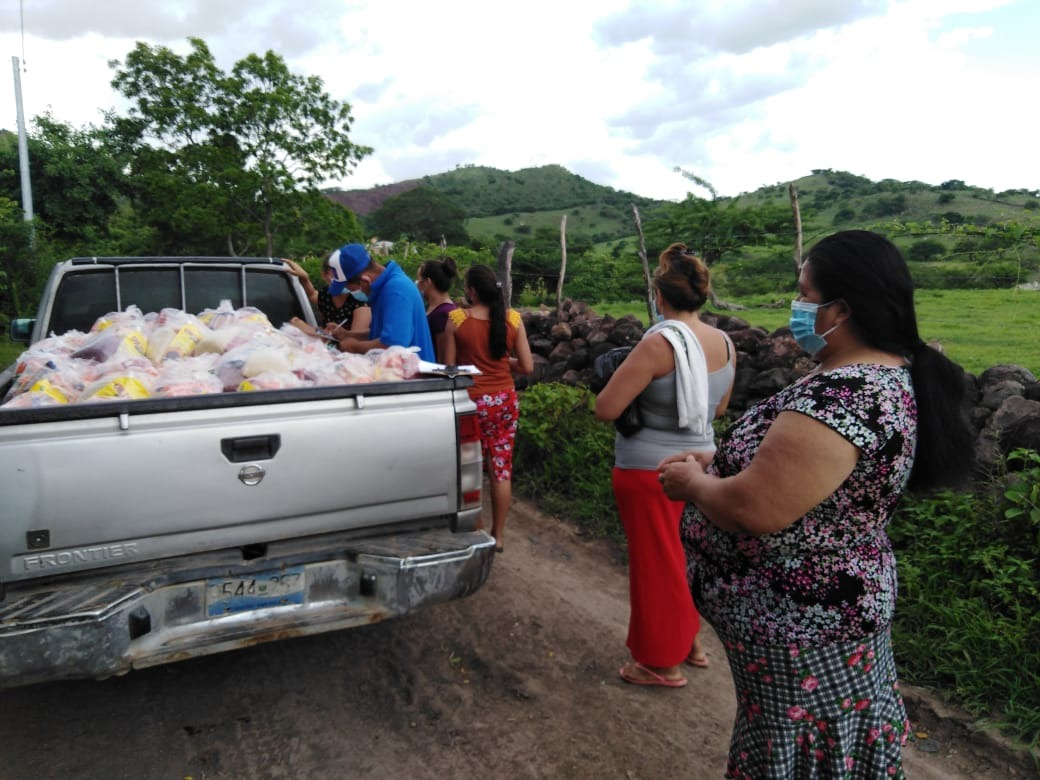 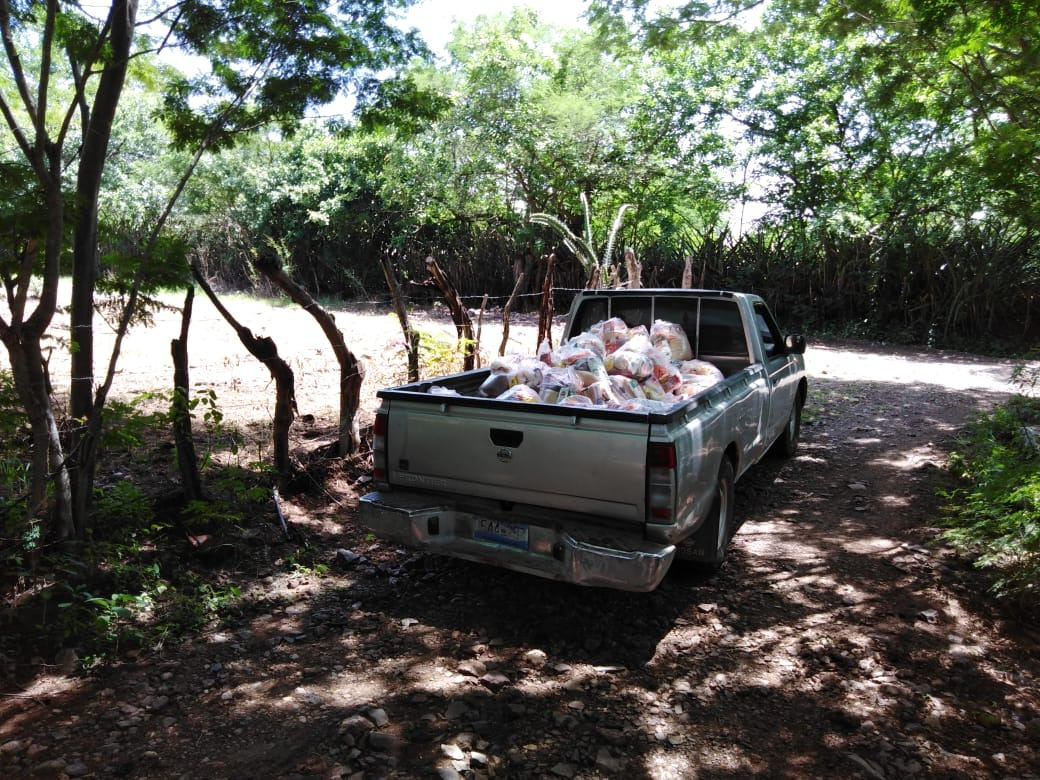 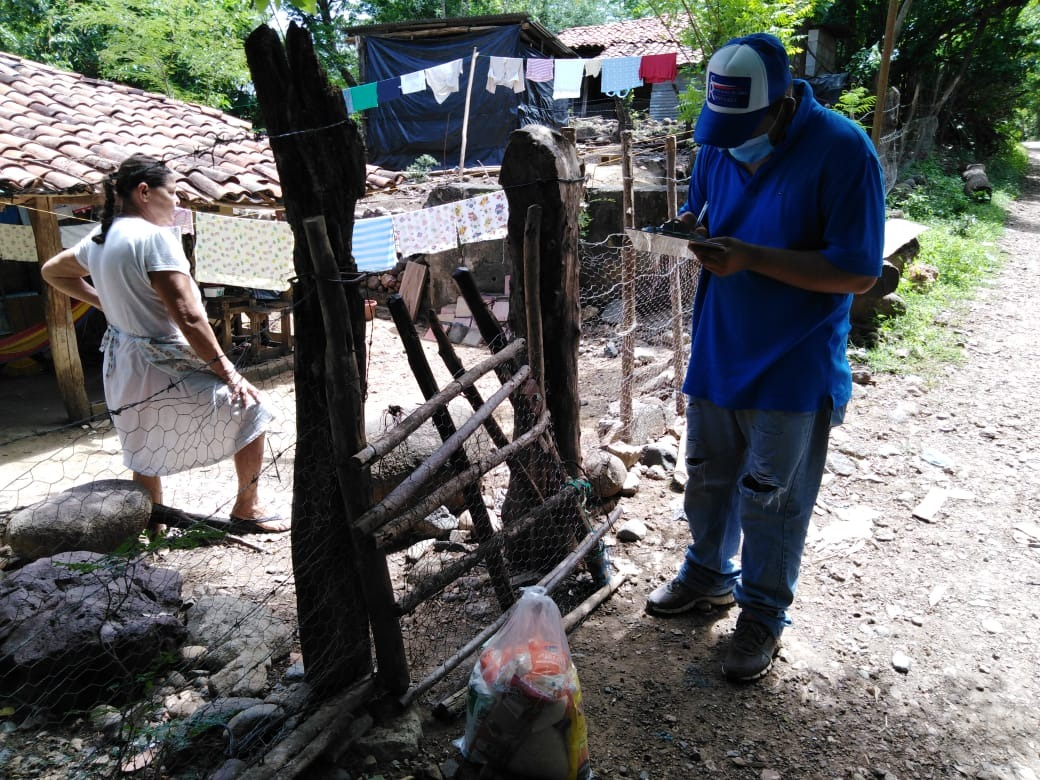 